CRITERIOS DE EVALUACIÓN Y CALIFICACIÓN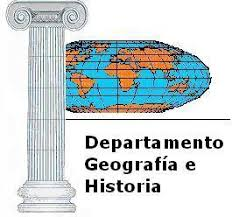 CURSO ACADÉMICO: 2020/2021ÁMBITO SOCIAL ESA1.-CRITERIOS DE EVALUACIÓN COMUNESa. Valorar que el alumno sitúe lo estudiado en el contexto histórico.b. Valorar que el alumno relacione diferentes fenómenos, hechos o conocimientos.c. Valorar que el alumno aplique lo aprendido a la vida cotidiana.d. Valorar la utilización, por el alumno de las diferentes fuentes de información.e. Valorar el interés del alumno por los acontecimientos mundiales.f. Valorar la actitud respetuosa del alumno con todos los miembros de la comunidad educativa.g. Valorar la actitud positiva en clase del alumnado: atención, interés, participación, corrección.h. Valorar la realización, de forma habitual, de ejercicios y trabajos encargados por el profesor de cada materia.i. Valorar el dominio básico de las destrezas instrumentales asociadas a la comunicación: comprensión y expresión oral y escrita.j. Valorar el dominio básico de las destrezas instrumentales asociadas a la lógica matemática y al dominio de las operaciones aritméticas.k. Valorar el dominio básico de las técnicas de estudio propias de cada materia.l. Valorar la madurez intelectual suficiente que le permita continuar estudios posteriores.m. Valorar las conexiones que el alumno realice entre diferentes materias.n. Valorar la curiosidad y el interés del alumno por aprender.2.-CRITERIOS DE EVALUACIÓN Y ESTÁNDARES DE EVALUACIÓN ASOCIADOSBloque VII:  La Europa de las revoluciones1.Comprender y reflexionar sobre aspectos generales del Antiguo Régimen a nivel político, social y económico. 1.1.   Distingue   conceptos históricos  como  “Antiguo Régimen” e “Ilustración”.2. Conocer el alcance de la Ilustración como movimiento cultural y social en Europa.2.1. Describe las características de la cultura de la Ilustración y qué implicaciones tiene en algunas monarquías. 2.2 Aprecia los avances científicos y su aplicación a la vida diaria, y contextualiza  el  papel  de los científicos en su propia época.3. Identificar, describir y explicar los hechos representativos de las revoluciones burguesas y liberales en Europa, así como sus causas y efectos.3.1. Redacta una narrativa sintética con los principales hechos de algunas de las revoluciones burguesas del siglo XVIII, acudiendo a explicaciones causales, sopesando los pros y los contras.3.2. Redacta una narrativa sintética con los principales hechos de alguna de las revoluciones burguesas de la primera mitad del siglo XIX, acudiendo a explicaciones causales, sopesando los pros y los contras.3.3. Sopesa las razones de los revolucionarios para actuar como lo hicieron.4. Reconocer la aportación de Andalucía al establecimiento de un Estado Liberal en España y al cambio de modelo social y económico. 5. Explicar y valorar las transformaciones sociales y económicas que se producen en Europa, España y Andalucía como consecuencia de la Revolución Industrial. 5.1. Analiza los pros y los contras de la primera revolución industrial en Inglaterra. 5.2. Explica la situación laboral femenina e infantil en las ciudades industriales. 5.3. Especifica algunas repercusiones políticas como consecuencia de los cambios económicos en España. 6. Comprender lecturas de fuentes escritas históricas e historiográficas relativas al período, diferenciando la información relevante de la secundaria y comunicando de modo adecuado, ideas, datos y conclusiones personales. 6.1 Reconoce, mediante el análisis de fuentes de diversa época, el valor de las mismas no solo como información sino también como evidencia para los historiadores.7. Situar espacial y temporalmente, utilizando para ello convenciones cronológicas y mapas históricos, los acontecimientos claves del período. 8. Explicar, utilizando para ello el vocabulario y los conceptos propios de la Historia Contemporánea, los posicionamientos e ideas básicas de los grandes movimientos ideológicos del período.  9. Valorar los logros y conquistas democráticas de la época, comprometiéndose en la profundización de la herencia de derechos y libertades que arrancan del siglo XIX. Bloque VIII La Era de los Imperialismos1. Comparar y valorar las formas de vida de la burguesía y de la clase obrera. 2. Distinguir las corrientes de pensamiento social de la época.  . 3. Analizar y comentar, oralmente y por escrito, textos históricos e historiográficos, así como extraer y comunicar información relevante procedente de mapas históricos que representen y sitúen temporalmente hechos y procesos básicos de la expansión colonial. 4. Establecer cuestiones o preguntas relacionadas con el colonialismo, de modo individual o en pequeño grupo, utilizando las TIC para encontrar y comunicar información que responda a estas cuestiones. 4.1. Elabora discusiones sobre eurocentrismo y globalización.5. Conocer los principales acontecimientos que conformaron la Primera Guerra Mundial, sus interconexiones con la Revolución Rusa y las consecuencias del Tratado de Versalles. 5.1. Reconoce cadenas e interconexiones causales entre colonialismo, imperialismo y la Gran Guerra de 1914. 5.2. Contrasta algunas interpretaciones del alcance de la Revolución Rusa en su época y en la actualidad. 5.3. Diferencia los acontecimientos de los procesos en una explicación histórica de la Primera Guerra Mundial. 5.4. Analiza el nuevo mapa político de Europa tras la Gran Guerra. 6. Rechazar situaciones de desigualdad en las relaciones sociales y personales. 6.1. Analiza, de forma crítica, textos, noticias u obras artísticas (películas, obras teatrales, fotografías…) identificando las situaciones de discriminación y relacionando dichos problemas con lo estudiado en clase. 6.2. Manifiesta en su actitud personal en clase y en el resto del centro una tendencia activa a la solidaridad y el trato igualitario hacia sus compañeros y compañeras así como hacia el profesorado. 7. Realizar comentarios de imágenes relacionadas con las artes plásticas de los siglos XVIII y XIX e inicios del XX, distinguiendo los rasgos básicos de los estilos artísticos más importantes del período.. 7.1. Comenta analíticamente cuadros, esculturas y ejemplos arquitectónicos del arte del siglo XIX.8. Conocer los aspectos básicos de la evolución de las formas artísticas plásticas y musicales desde el Antiguo Régimen hasta comienzos del siglo XX, relacionándolas con el pensamiento y la ideología. 	 8.1. Analiza y lee imágenes de diferentes obras de arte y las sitúa en el período al que pertenecen8.2. Sitúa la obra musical en las coordenadas de espacio y tiempo.Bloque IX. Guerra total y guerra fría. Dos modelos socioeconómicos enfrentados1. Conocer y comprender los acontecimientos, hitos y procesos más importantes del período de Entreguerras, o las décadas 1919 -1939, especialmente en Europa. 1.1. Relaciona algunas cuestiones concretas del período de Entreguerras con el presente y las posibilidades del futuro, como el alcance de las crisis financieras de 1929 y de 2008.2. Comprender las ideas básicas de los sistemas ideológicos enfrentados en la II Guerra Mundial. 2.1. Explica diversos factores que hicieron posible el auge del fascismo en Europa.3. Valorar la importancia de los movimientos sociales encaminados a la lucha por los derechos sociales y por la igualdad de género. 4. Describir y situar espacial y temporalmente los hechos y procesos más relevantes del período comprendido entre el inicio de la II Guerra Mundial y el hundimiento de la URSS.4.1. Elabora una narrativa explicativa de las causas y consecuencias de la Segunda Guerra Mundial, a distintos niveles temporales y geográficos.4.2. Sitúa en un mapa las fases del conflicto. 4.3. Localiza en un mapa los países que forman el bloque comunista y capitalista5. Rechazar el uso de la fuerza y del racismo como forma de imponer los intereses propios en el plano internacional, implicándose en la defensa de valores de paz, tolerancia y equidad en las relaciones internacionales y en la vida cotidiana. 5.1. Reconoce la significación del Holocausto en la historia mundial.6. Comprender, valorar y exponer los principales hitos del período comprendido entre los años treinta y ochenta del siglo XX, utilizando adecuadamente el vocabulario histórico. 7. Reconocer y exponer los factores internos e internacionales que explican el estallido de la Guerra Civil española,  7.1. Explica las principales reformas y reacciones a las mismas durante la II República española. 7.2. Explica las causas de la Guerra Civil española en el contexto europeo e internacional.8. Organizar los hechos más importantes de la descolonización de posguerra en el siglo XX. 8.1. Describe los hechos relevantes del proceso descolonizador.  9. Comprender los límites de la descolonización y de la independencia en un mundo desigual.. 10. Conocer los rasgos fundamentales de la Dictadura franquista. 10.1. Conoce la situación de la postguerra y la represión en España y las distintas fases de la dictadura de Franco.10.2. Discute cómo se entiende en España y en Europa el concepto de memoria histórica11. Valorar la cultura de paz y la importancia de las organizaciones internacionales para paliar las consecuencias de los conflictos..	Bloque X. Finales del siglo XX: crisis y nuevo orden mundial1. Analizar las causas políticas y económicas de la crisis del capitalismo, así como sus consecuencias a nivel mundial. 2. Explicar y valorar el proceso de derrumbe político del sistema comunista en la Unión Soviética y su reflejo en el establecimiento de un nuevo orden mundial. 2.1. Analiza diversos aspectos (políticos, económicos, culturales) de los cambios producidos tras el derrumbe de la URSS3. Valorar la importancia del proceso de transición democrática en España y Andalucía como ejemplo de convivencia y acuerdo político. 3.1. Enumera y describe algunos de los principales hitos que dieron lugar al cambio en la sociedad española de la Transición: coronación de Juan Carlos I, Ley para la reforma política de 1976, Ley de Amnistía de 1977, apertura de las Cortes Constituyentes, aprobación de la Constitución de 1978, primeras elecciones generales, creación del estado de las autonomías, etc. 3.2. Compara interpretaciones diversas sobre la Transición española en los años setenta y en la actualidad.4. Conocer el origen y los fundamentos éticos en los que se basa un sistema democrático.5. Analizar la evolución histórica de la organización político-administrativa del territorio peninsular y representar gráficamente la situación actual. 5.1. Distingue en un mapa político la distribución territorial de España: comunidades autónomas, capitales, provincias, islas6. Describir la evolución de la construcción de la Unión Europea. 6.1. Discute sobre la construcción de la Unión Europea y de su futuro.7. Comprender, valorar y comparar determinados aspectos relativos a la situación de la mujer en países subdesarrollados, en países en vías de desarrollo y en países desarrollados.8. Analizar la problemática de la mujer en la España actual. 8.1. Reconoce los cambios sociales derivados de la incorporación de la mujer al trabajo asalariado.9. Ser consciente de los nuevos retos a que se enfrenta el mundo en el presente siglo en lo político, económico y demográfico. 9.1. Crea contenidos que incluyan recursos como textos, mapas, gráficos, para presentar algún aspecto económico, demográfico y social derivado del proceso de globalización. 9.2. Busca en la prensa noticias de algún sector con relaciones globalizadas y elabora argumentos a favor y en contra.Bloque XI. Las actividades humanas en el espacio rural y urbano1. Definir las características de diversos tipos de sistemas y sectores económicos. 1.1. Diferencia los diversos sectores económicos europeos. 1.2. Diferencia aspectos concretos y su interrelación dentro de un sistema económico.2. Verificar y considerar la influencia del sector terciario en un país respecto a los sectores primarios y secundarios. 2.1. Compara la población activa de cada sector en diversos países y analiza el grado de desarrollo que muestran estos datos.3. Explicar la distribución desigual de las regiones industrializadas en el mundo, teniendo en cuenta la localización de los recursos agrarios y naturales. CSC, CEC, CAA.3.1. Reconoce la importancia de la industria y los servicios y su desigual distribución en el espacio geográfico mundial, europeo y español. 3.2. Localiza en un mapa a través de símbolos y leyenda adecuados los países más industrializados del mundo. 4. Comparar y diferenciar los espacios urbanos de los rurales, explicando oralmente y por escrito elementos y factores diferenciadores. 4.1. Describe y analiza de forma comparada las características de los espacios rurales de los urbanos. 4.2. Resume elementos que diferencien lo urbano y lo rural en Europa. 4.3. Clasifica los principales paisajes humanizados españoles a través de imágenes. 5. Conocer los procesos de cambio que se están produciendo en los espacios agrarios, costeros y urbanos.  6. Reconocer sobre espacios rurales o costeros de la Comunidad Autónoma andaluza formas concretas de hábitat y de actividades económicas tradicionales y generadas.  7. Entender el concepto de “desarrollo sostenible” y sus implicaciones.7.1. Define “desarrollo sostenible” y los conceptos clave relacionados con él.8. Tomar conciencia de la dimensión económica, geográfica y ecológica del desarrollo sostenible en el contexto local, andaluz, nacional e internacional. 9. Describir y situar espacialmente ciudades del mundo desarrollado y empobrecido, señalando rasgos comunes y diferenciadores entre ambos modelos urbanos. Bloque XII: La actividad económica y su influencia: de la microeconomía a la macroeconomía. Iniciativa emprendedora.1. Explicar la economía como ciencia social valorando el impacto permanente de las decisones económicas en la vida de los ciudadanos y conociendo los modelos económicos para la resolución de los problemas económicos. 1.1. Reconoce la escasez de recursos y la necesidad de elegir y tomar decisiones como las claves de los problemas básicos de  toda economía y comprende que toda elección supone renunciar a otras alternativas y que toda decisión tiene consecuencias.1.2. Diferencia formas diversas de abordar y resolver problemas económicos e identifica sus ventajas e inconvenientes, así como sus limitaciones.2. Conocer y familiarizarse con la terminología económica básica y con el uso de los modelos económicos.2.1. Comprende y utiliza correctamente diferentes términos del área de la Economía.2.2. Representa y analiza gráficamente el coste de oportunidad mediante la Frontera de Posibilidades de Producción.3. Diferenciar las magnitudes de tipo de interés, inflación y desempleo, así como analizar las relaciones existentes entre ellas. 3.1. Describe las causas de la inflación y valora sus principales repercusiones económicas y sociales.3.2. Explica el funcionamiento de los cambios del tipo de interés y las consecuencias de su variación para la marcha de la Economía.4. Interpretar datos y gráficos vinculados con los conceptos de tipo de interés, inflación y desempleo con especial atención al caso de la economía andaluza y a su comparación con los del resto del país y del mundo.4.1. Valora e interpreta datos y gráficos de contenido económico relacionados con los tipos de interés, inflación y desempleo.5. Reconocer el funcionamiento básico del dinero y diferenciar los productos financieros valorando sus características, vinculaciones y responsabilidad.. 5.1. Comprende los términos fundamentales y describe el funcionamiento de la operativa con las cuentas bancarias.5.2. Valora y comprueba la necesidad de leer detenidamente los documentos que presentan los bancos, así como la importancia de la seguridad cuando la relación se produce por internet.5.3. Identifica y explica las distintas modalidades de tarjetas que existen, así como lo esencial de la seguridad cuando se opera con tarjetas6. Expresar una actitud positiva hacia el ahorro y comprender los instrumentos para gestionarlo como medio para alcanzar diferentes objetivos. 6.1. Conoce y explica la relevancia del ahorro y del control del gasto.6.2. Analiza las ventajas e inconvenientes del endeudamiento valorando el riesgo y seleccionando la decisión más adecuada para cada momento.7. Describir los diferentes tipos y formas jurídicas de las empresas relacionando con cada una de ellas su exigencia de capital y las responsabilidades legales de sus propietarios y gestores.  7.1. Distingue las diferentes formas jurídicas de las empresas y las relaciona con las exigencias requeridas de capital para su constitución y responsabilidades legales para cada tipo.7.2. Valora las formas jurídicas de empresas más apropiadas en cada caso en función de las características concretas aplicando el razonamiento  sobre clasificación de las empresas.8. Identificar las fuentes de financiación de las empresas, diferenciar los impuestos que les afectan y valorar la importancia del cumplimiento de las obligaciones fiscales. 8.1. Explica las posibilidades de financiación del día a día de las empresas diferenciando la financiación externa e interna, a corto y a largo plazo, así como el coste de cada una y las implicaciones en la marcha de la empresa. 8.2. Identifica las obligaciones fiscales de las empresas según la actividad señalando el funcionamiento básico de los impuestos y las principales diferencias entre ellos.9. Reconocer y analizar la procedencia de las principales fuentes de ingresos y gastos del Estado así como interpretar gráficos donde se muestre dicha distribución a nivel local, andaluz y estatal. 9.1. Identifica las vías de donde proceden los ingresos del Estado así como las principales áreas de los gastos del Estado y comenta sus relaciones. 9.2. Distingue en los diferentes ciclos económicos el comportamiento de los ingresos y gastos públicos así como los efectos que se pueden producir a lo largo del tiempo.10. Diferenciar y explicar los conceptos de deuda pública y déficit público. 10.1. Comprende y expresa las diferencias entre los conceptos de deuda pública y déficit público, así como la relación que se produce entre ellos.11.Determinar el impacto para la sociedad de la desigualdad de la renta y estudiar las herramientas de redistribución funcional, personal y territorial de la renta con especial atención al caso de Andalucía. 11.1. Conoce y describe los efectos de la desigualdad de la renta y los instrumentos de redistribución de la misma.12.Valorar el impacto de la globalización económica, del comercio internacional y de los procesos de integración económica en la calidad de vida de las personas, el medio ambiente y el papel de la mujer en la nueva economía globalizada.12.1. Valora el grado de interconexión de las diferentes Economías de todos los países del mundo y aplica la perspectiva global para emitir juicios críticos. 12.2. Explica las razones que justifican e influyen en el intercambio económico entre países. 12.3. Analiza acontecimientos económicos contemporáneos en el contexto de la globalización y el comercio internacional. 12.4. Conoce y enumera ventajas e inconvenientes del proceso de integración económica y monetaria de la Unión Europea. 12.5. Reflexiona sobre los problemas medioambientales y su relación con el impacto económico internacional analizando las posibilidades de un desarrollo sostenible.13.Describir las cualidades personales y destrezas asociadas a la iniciativa emprendedora, analizando los requerimientos de los distintos puestos de trabajo y actividades empresariales.. 13.1. Identifica las cualidades personales, actitudes, aspiraciones y formación propias de las personas con iniciativa emprendedora, describiendo la actividad de los empresarios y su rol en la generación de trabajo y bienestar social. 13.2. Investiga con medios telemáticos las diferentes áreas de actividad profesional del entorno, los tipos de empresa que las desarrollan y los diferentes puestos de trabajo en cada una de ellas razonando los requerimientos para el desempeño profesional en cada uno de ellos.14. Tomar decisiones sobre el itinerario vital propio comprendiendo las posibilidades de empleo, autoempleo y carrera profesional en relación con las habilidades personales y las alternativas de formación y aprendizaje a lo largo de la vida.14.1. Diseña un proyecto de carrera profesional propia relacionando las posibilidades del entorno con las cualidades y aspiraciones personales valorando la opción del autoempleo y la necesidad de formación a lo largo de la vida.3.-CRITERIOS DE CALIFICACIÓN E INSTRUMENTOS DE EVALUACIÓNLos aspectos básicos a tener en cuenta en la evaluación de la materia son:• Pruebas: (60 %):• Actividades y tareas:(30 %): se evalúa el desarrollo y frecuencia en la ejecución de las tareas• Participación:(10 %): asistencia al centro, frecuencia y participación en las clases  y en las actividades propuestas, etc.).La calificación de la materia se consigue ponderando las calificaciones obtenidas en las pruebas  en un 60 %, la media aritmética de la calificación de las tareas en un 30% y la de la participación en un 10%, finalmente, la décima parte de la puntuación obtenida, se redondeará al número entero más próximo para obtener la calificación de la evaluación. En cualquier caso, para que el alumnado reciba evaluación positiva debe obtener una calificación superior a 5 puntos, de los que, al menos 3,5 deben conseguirse en las pruebas. A  lo  largo  del  curso  se  realizan  tres  evaluaciones,(coincidiendo  con  el  final  del trimestre natural).A principios de junio se realizan las recuperaciones parciales que correspondan y se contabilizan en la evaluación ordinaria con la ponderación indicada anteriormente de tareas y participación.En  los  primeros  días  de  septiembre,  se  realizan  las  pruebas  extraordinarias  para recuperar las materias no superadas en junio, las calificaciones obtenidas se contabilizan en la evaluación extraordinaria, no teniéndose en cuenta las calificaciones de participación y tareas, siendo necesario obtener la calificación de 5 para superar la materia.